西城教育研修学院2021—2022学年度第二学期小学第04 周研修活动安排（2022年03月14日—2022年03月18日）2021-2022学年度第二学期小学语文二年级网络研修活动通知案例问题各位二年级教师：育民小学二年级教师团队录制的《聚焦语文核心素养，开展单元作业设计》将在3月10日发布在西城教育研修网上。现将本次视频案例研讨活动有关事宜通知如下：第一、观摩研讨内容：本次活动聚焦单元整体作业研究，探讨作业图谱的研究与设计，请老师们就“单元作业设计”进行研讨。第二、研讨时注意：1.登陆西城教育研修网，在“视频案例”频道观看此课程相关案例。2.请老师们在“案例问题”下面结合自己的思考和学习实践，围绕上面的研讨内容参与研讨。（研讨时请写清校名和姓名，方便登统考勤）3.本次活动为本学期 “统编教材二年级下册双线有效融合的策略研究”的第一次区级研修活动，活动后注意在“继教管理平台”写出对此次活动的评价。第三、请老师们于2022年5月1日前，完成此次网上研讨。请老师们畅所欲言，分享教学心得。2021-2022学年度第二学期五年级视频案例研修活动通知活动时间：2022年3月17日至3月25日活动形式：西城教育研修网视频案例研修（线上研修）  活动内容及主讲人： 2021-2022学年度第一学期教学质量监控反馈 主讲人：西城区教育研修学院 马蔷 2021-2022学年度第二学期五年级下册统编教材介绍视频  主讲人：  北京市宣武回民小学 白笛北京第二实验小学 田晓茜现将本次视频案例研修活动有关事宜通知如下：第一、研修活动要求：请老师们认真观看视频案例，结合自己的教学实际，选择自己感受最深或最感兴趣的案例问题展开讨论。第二、注意事项：1.登陆西城教育研修网，在“视频案例”频道观看此课程相关视频。2.请老师们在“案例问题”下面结合自己的思考和实践，展开研讨。（研讨时请写清校名和姓名，方便登统考勤）3.本次活动为本学期 “统编教材五年级上册双线有效融合的策略研究”年级研修活动，活动后注意在“继教管理平台”写出对此次活动的评价。第三、请老师们于2022年3月25日前，完成此次网上研讨。请老师们畅所欲言，分享教学心得。小学数学一年级研修活动通知研修活动主题：幼小衔接背景下对一年级下册第一二单元课堂实践的研究课程编号：602434活动时间：2022年03月16日活动形式：网络研修活动内容：1.研究课《七巧板》 执教教师：北京小学  田立利        《十几减9》执教教师：北京宣武师范学校附属第一小学 赵娜莎2.微格教学         《认识图形（二）》执教教师：北京小学 杜雪飞3.单元整体设计分享      第一单元 主讲教师：北京小学 周璇  唐辛艳          第二单元 主讲教师：北京宣武师范学校附属第一小学 郭晓桐  郑赛4.我的教学故事      主讲教师：回民小学 吴昊      育翔小学 李丹参与网络研修的活动方法及要求：登陆研修网-协作组（一年级）进入小学一年级数学学科主页，点击“活动”按钮。在列表中找到“幼小衔接背景下对一年级下册一二单元课堂实践的研究”，点击标题进入活动界面后先点击“参加”按钮，然后开始学习。合理安排时间，在规定的时间内完成对全部资料的学习。2021-2022学年度第二学期小学四年级数学全区研修活动通知【研修内容】：    1《2021—2022学年度第一学期小学四年级数学质量监控报告》主讲人：西城教育研修学院  张戈兰2 《观察物体》教材介绍主讲人：西城教育研修学院  张戈兰3 《观察物体》课堂实录主讲人：西城区鸦儿小学  秦历红4单元、课时《知识图谱》、《作业图谱》解读主讲人：西城教育研修学院  张戈兰制作团队：北京西城区三里河第三小学 四年级教研组【教学资源】：  作业设计、案例方案、课堂实录等等【活动地点】：  西城教育研修网四年级主页（网络学习）【活动时间】：  2022 年3月16日下午至4月16日        请各校四年级数学教师准时到场参加研修活动，签到，并积极配合校园内疫情防疫检查工作，并进行网上评价，记录学分。 小学美术教师挖掘教材的文化内涵，增强知识储备落实学科核心素养——造型表现、设计应用领域（二）小学信息技术学科研修活动通知各小学信息技术学科教师：定于3月17日(星期四) 上午9：00, “基于计算思维的小学程序设计教学研究（十）”课程以网络研修的形式开展研修活动。具体活动内容如下：1.新学期小学信息技术研修工作安排。2.信息技术学科教学内容与教学实施建议。3.信息技术学科核心素养解读。备注：本次利用腾讯会议开展网络研修 会议号：969372303，请小学信息技术教师全员参与，并提前10分钟上线进行调试，以便准时参加研修活动。小学道德与法治学科1-6年级研修活动通知研修活动主题：北京市“夯实教学基本功，促进教师专业发展”研讨会研修活动时间：2022年 3月 17 日（星期四）下午14:00—17:00研修活动地点：线上直播（地址发教师群）研修活动内容：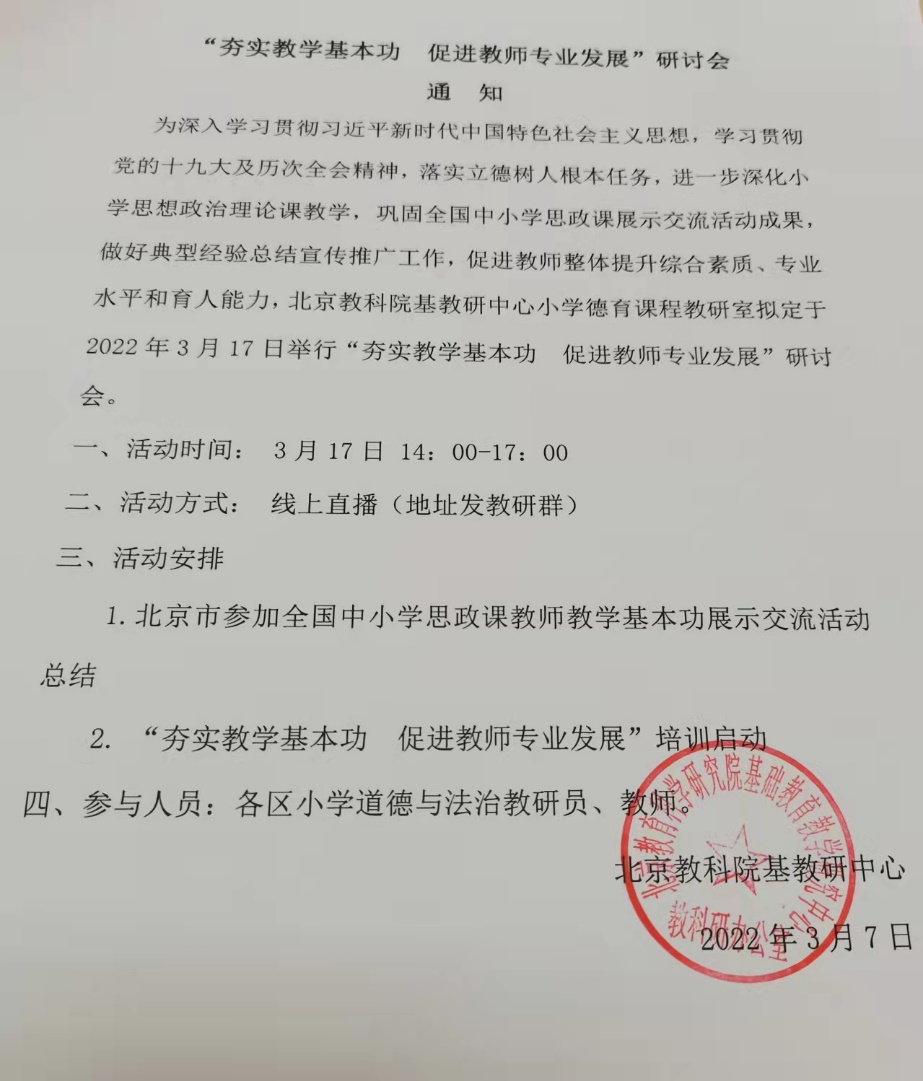 备注：1.本次活动为市基教研中心组织的专题研讨活动，请各校道德与法治教师积极参加学习。（直播地址届时将发教师群和研修网协作组公告栏）2.3月16日（星期三）上午区里不安排研修活动，可以和学校协调一下将星期三上午和星期四下午的课临时调整一下，保证全程参会。3.考勤方式：学习结束后，进入研修网协作组“活动”栏目下“北京市“夯实教学基本功，促进教师专业发展”研讨会” 在“专题讨论”模块中结合研讨主题，评论留言，视作考勤记录。小学综合实践活动课程研修活动通知活动时间：2022年3月18日  13：00—17:00活动方式：网络研修（西城教育研修网-“小学综合实践活动-研究性学习”协作组）活动内容：课程关键能力学习与研讨（二）活动步骤：1.登录西城教育研修网。2.进入“小学综合实践活动-研究性学习”协作组，点击进入“课程关键能力学习与研讨（二）20220318”活动，点击“参加”后，参与本次网络研修活动。 3.进入“学习研讨”模块，阅读、明确研讨题目。4. 观看学习《让“艾”走进生活》《扬帆起航逐梦九天》《天坛的“N种”打开方式》三个主题活动说课案例视频。5.在“学习研讨”模块中完成研讨题目的讨论。活动要求：1.按时参加活动，在13：00点—17:00点的时间段内完成研讨。2. 明确研讨问题后，认真观看学习说课视频案例。3.在研讨中充分表达自己的观点。小学音乐学科研修活动(面向骨干教师课程)活动主题：小学音乐骨干教师发挥引领作用的实践研修之微课设计与制作（四）活动时间：2022年3月16日（星期三）下午1:30活动地点：网络平台活动内容：微课交流研讨小学音乐学科研修活动(面向新教师课程)活动主题：小学音乐新教师提升教育教学能力的实践研修之教学背景分析（四）活动时间：2022年3月16日（星期三）下午1:30活动地点：网络平台活动内容：说课与微格教学交流研讨小学书法学科研修活动通知活动主题：骨干教师培训（二）——书法学科单元教学的设计活动形式：面授学习参加人:   市、区课题组成员；区教研组成员；兼职教研员活动日期：2022-03-16 13:30活动地点：西城区教育研修学院北楼311教室活动内容：1、书法单元教学设计的策略 2、书法单元教学设计案例研讨  活动主题：小学美术教师挖掘教材的文化内涵，增强知识储备落实学科核心素养——造型表现、设计应用领域（二 活动形式：混合式学习活动日期：2022-03-16 14:002022-03-16 14:002022-03-16 14:00活动地点：网上研修网上研修网上研修主持人：校际组组长校际组组长校际组组长主讲人：校际组组长   高级教师  校际组所在校校际组组长   高级教师  校际组所在校校际组组长   高级教师  校际组所在校主题：校际组活动继续开展研究各组主题内容，梳理记录研究成果。集体备课，确定本组研究课内容及人选。  提示：请组长统计好考勤，活动后发给唐老师划考勤。校际组活动继续开展研究各组主题内容，梳理记录研究成果。集体备课，确定本组研究课内容及人选。  提示：请组长统计好考勤，活动后发给唐老师划考勤。校际组活动继续开展研究各组主题内容，梳理记录研究成果。集体备课，确定本组研究课内容及人选。  提示：请组长统计好考勤，活动后发给唐老师划考勤。